РОССИЙСКАЯ  ФЕДЕРАЦИЯИРКУТСКАЯ ОБЛАСТЬОСИНСКИЙ РАЙОНДУМА МУНИЦИПАЛЬНОГО ОБРАЗОВАНИЯ«МАЙСК»7 сессия							третьего созываРЕШЕНИЕ № 38от 20 февраля  2014г. 								с. МайскОб утверждении Символикимуниципальногообразования «Майск»На основании«Методических рекомендации по разработке и использованию официальных символов муниципальных образований», утверждённых Геральдическим советом при Президенте Российской Федерации  от 28 июня 2006 года, Законом Иркутской областиот 16.07.1997 N 30-0З«О гербе и флаге Иркутской области»,руководствуясьстатьями 44-45, 57-59, Устава муниципального образования «Майск»Дума муниципального образования «Майск» решила:Утвердить Положение о Гербе муниципального образования «Майск» (приложение №1).Утвердить Положение о Флаге муниципального образования «Майск» (приложение №2).Утвердить Положение о Гимне муниципального образования «Майск» (приложение №3).Направить Решение в Геральдический совет при Президенте Российской Федерации  для внесения в  Государственный геральдический регистр Российской ФедерацииНастоящее решение опубликовать в «Вестнике» и разместить на официальном сайте администрации МО «Майск» www.admaisk.ckspo.ru.Настоящее решение вступает в силу после его официального опубликования (обнародования).Контроль за исполнением настоящего решения возложить на администрацию муниципального образования «Майск».Глава муниципальногообразования «Майск»                                                       А.И.СеребренниковПриложение №1 к Решению Думы МО «Майск» от 20.02.2014г №38Положение о Гербе муниципального образования «Майск», Осинского района Иркутской областиНастоящим положением устанавливается герб муниципального образования «Майск», Осинского района, Иркутской области, его описание и порядок официального использования. 1. Общие положения 1.1. Герб муниципального образования «Майск», Осинского района Иркутской области (далее – ГЕРБ) является официальным символом муниципального образования «Майск», Осинского района, Иркутской области.1.2. Положение о ГЕРБЕ и рисунки ГЕРБА в многоцветном и одноцветном вариантах хранятся в администрации муниципального образования «Майск» и доступны для ознакомления всем заинтересованным лицам. 1.3. ГЕРБ подлежит внесению в Государственный геральдический регистр Российской Федерации. 2. Описание ГЕРБА.2.1. Форма герба – традиционный (французский) щит пересечён лазурной (синей) - перевязью слева, дважды остро изгибающейся вправо и разделяющей  щит на две угловые части разного цвета. (Стороны в геральдическом описании герба традиционно определяются с точки зрения стоящего позади щита.) Правая часть герба червлёная (красная),стилизованное изображение первомайских флагов,в верхней правой части червлёного участка цветок яблони, с пятью серебряными лепестками и с золотым центром – нектаром.Левая часть герба, зелёная,стилизованное изображение хвойного дерева, на зеленом фоне - золотой колос спелой пшеницы.Щит может быть увенчан золотой территориальной короной установленного для сельских поселений образца.Герб муниципального образования «Майск», в соответствии с Законом Иркутской области от 16.07.1997 N 30-03 "О гербе и флаге Иркутской области"", может воспроизводиться в двух равнодопустимых версиях: - с вольной частью - четырехугольном пространством, примыкающим к краю щита с изображением в нём герба области; - без вольной части. 2.2. Толкование символики ГЕРБА: Первые русские населенные пункты на территории современного муниципального образования «Майск» начали появляться в начале XVIIIвека, это были заимки и летники Осинской Слободы, оседлых казаков и переселенцев пашенных людей (крестьян), прибывших с запада по реке Ангара и устье р.Осинки, другие через реку Лену – устье реки Илги и исток реки Осинка.Лазурь (синий) - символизируетвеликодушие, честность, верность,а также безупречную чистоту и глубину реки Осинка, протекающей по территории муниципального образования и впадающей Осинский залив Братского водохранилища, одной из самых красивых рек Сибири Ангары, берущую свое начало в озере Байкал. Вконцу XIX века территория с  расположенными на ней  пятью деревнями: Серебряковка, Тюрневка, Шлюндиха, Абрамовка и Летники входила в Идинскую волость, Балаганского уезда, Иркутской губернии.В период коллективизации (1928 год) в д.Летники была организована коммуна «Первое Мая»,в 1930 году в неё влились жители д.Шлюндиха. В 1931г.образованы сельхозартели  в д. Тюрневке - «Красная Заря» в д. Абрамовке – «Красный Борец», в Серебряковке – «Красная Серебряковка».В 1951 году все хозяйства объединились в колхоз им.Куйбышева.Червлёнь (красная),стилизует изображение первомайских флагови символизирует, силу, мужество, любовь и храбрость.Цветок яблони, с пятью серебряными лепестками и с золотым центром – нектаром,символ весны, расцвета, Великой  Победы, памятио пяти некогда населенных пунктов территории.Более 130 жителей ушли на фронт во время Великой Отечественной войны 1941-1945 гг., не вернулись с полей сражений 62 человек, все остальные на данный момент умерли. В мирное время участниками боевых действий стали  более 10 жителей муниципального образования «Майск».В период политики укрупнения 1965 года деревни Серебряковка, Тюрневка, Шлюндиха попали в разряд не перспективных и к 1970 году были расселены, д. Майская стала центральной усадьбой колхоза им.Куйбышева.Серебряный (белый) цвет - символ веры, чистоты, искренности, благородства, преданности избранному делу, а также он олицетворяет суровые природные условия, сибирскую, долгую зимуЗеленьсимволизирует надежду, изобилие, свободу и радость, луга и хвойные леса муниципального образования «Майск»основу сельского хозяйства и лесопереработки. Золотой колос спелой пшеницы, символизирует богатство земель и хлебосольные традиции местного населения. Золото - символ высшей ценности, прочности, силы, великодушия. Вместе с тем, золото - это цвет солнца, зерна, плодородия. Золотая корона – символизирует  статус сельского поселения.22.09.1989г. Решением Иркутского облисполкома №405 в результате разукрупнения Осинкого сельского Совета народных депутатов был образован Майский сельский Совет с административным центром в селе Майск.В 2004г. муниципальному образованию «Майск» утвержден статус сельского поселения. 3. Порядок воспроизведения ГЕРБА 3.1. Воспроизведение ГЕРБА, независимо от его размеров, техники исполнения и назначения, должно точно соответствовать геральдическому описанию, приведенному в п. 3.1. статьи 3 настоящего Положения. Воспроизведение ГЕРБА допускается в многоцветном и одноцветном вариантах. 3.2. Воспроизведение герба, независимо от назначения и случая использования, допускается с дополнительными элементами:3.2.1. ГЕРБ может быть увенчан золотой территориальной короной установленного для сельских поселений образца. 3.2.2. ГЕРБ в соответствии с Законом Иркутской области от 16.07.1997 N 30-03 "О гербе и флаге Иркутской области"", может воспроизводиться в двух равнодопустимых версиях: - с вольной частью - четырехугольном пространством, примыкающим к краю щита с изображением в нём герба Иркутской области; - без вольной части. 3.3. Ответственность за искажение рисунка ГЕРБА, или изменение композиции или цветов, выходящее за пределы геральдически допустимого, несет исполнитель допущенных искажений или изменений. 4. Порядок официального использования ГЕРБА 4.1. ГЕРБ муниципального образования помещается: - на зданиях органов местного самоуправления; - на зданиях официальных представительств муниципального образования «Майск» за пределами название муниципального образования «Майск»; - в залах заседаний органов местного самоуправления; - в рабочих кабинетах главы муниципального образования, выборных и назначаемых должностных лиц местного самоуправления. 4.2. ГЕРБ помещается на бланках: - правовых актов органов местного самоуправления и должностных лиц местного самоуправления; - представительного органа самоуправления; - главы муниципального образования, исполнительного органа местного самоуправления; - иных выборных и назначаемых должностных лиц местного самоуправления. 4.3. ГЕРБ воспроизводится на удостоверениях лиц, осуществляющих службу на должностях в органах местного самоуправления, муниципальных служащих, депутатов представительного органа местного самоуправления; членов иных органов местного самоуправления. 4.4. ГЕРБ помещается: - на печатях органов местного самоуправления; - на официальных изданиях органов местного самоуправления. 4.5. ГЕРБ может помещаться на: - наградах и памятных знаках муниципального образования; - должностных знаках главы муниципального образования, председателя представительного органа местного самоуправления, депутатов представительного органа местного самоуправления, муниципальных служащих и работников органов местного самоуправления; - указателях при въезде на территорию муниципального образования; - объектах движимого и недвижимого имущества, транспортных средствах, находящихся в муниципальной собственности; - бланках и печатях органов, организаций, учреждений и предприятий, находящихся в муниципальной собственности, муниципальном управлении или муниципальном подчинении, а также органов, организаций, учреждений и предприятий, учредителем (ведущим соучредителем) которых является муниципальное образование; - в залах заседаний руководящих органов и рабочих кабинетах руководителей органов, организаций, учреждений и предприятий, находящихся в муниципальной собственности, муниципальном управлении или муниципальном подчинении, а также органов, организаций, учреждений и предприятий, учредителем (ведущим соучредителем) которых является муниципальное образование; - на принадлежащих органам, организациям, учреждениям и предприятиям, находящимся в муниципальной собственности, муниципальном управлении или муниципальном подчинении, а также органам, организациям, учреждениям и предприятиям, учредителем (ведущим соучредителем) которых является муниципальное образование объектах движимого и недвижимого имущества, транспортных средствах. 4.6. Допускается размещение ГЕРБА на: - печатных и иных изданиях информационного, официального, научного, научно-популярного, справочного, познавательного, краеведческого, географического, путеводительного и сувенирного характера; - грамотах, приглашениях, визитных карточках главы муниципального образования, должностных лиц органов местного самоуправления, депутатов представительного органа местного самоуправления; Допускается использование ГЕРБА в качестве геральдической основы для изготовления знаков, эмблем, иной символики при оформлении единовременных юбилейных, памятных и зрелищных мероприятий проводимых в муниципальном образовании «Майск» или непосредственно связанных с муниципальным образованием «Майск», по согласованию с главой муниципального образования. 4.7. При одновременном размещении ГЕРБА и Государственного герба Российской Федерации, ГЕРБ располагается справа от Государственного герба Российской Федерации (с точки зрения стоящего лицом к гербам). При одновременном размещении ГЕРБА и герба Иркутской области, ГЕРБ располагается справа от герба Иркутской области (с точки зрения стоящего лицом к гербам). При одновременном размещении ГЕРБА, Государственного герба Российской Федерации и герба Иркутской области, Государственный герб Российской Федерации располагается в центре, герб Иркутской области – слева от центра, а ГЕРБ – справа от центра (с точки зрения стоящего лицом к гербам). При одновременном размещении ГЕРБА с другими гербами размер ГЕРБА не может превышать размеры Государственного герба Российской Федерации (или иного государственного герба), герба Иркутской области (или герба иного субъекта Российской Федерации). При одновременном размещении ГЕРБА с другими гербами ГЕРБ не может размещаться выше Государственного герба Российской Федерации (или иного государственного герба), герба Иркутской области (или герба иного субъекта Российской Федерации). При одновременном размещении ГЕРБА с любым государственным гербом, гербом субъекта Российской Федерации или иностранного региона, гербом иного муниципального образования, в тех случаях, когда размещаемые рядом с ГЕРБОМ гербы не имеют дополнительных элементов, ГЕРБ используется без дополнительных элементов. 4.8. Порядок изготовления, использования, хранения и уничтожения бланков, печатей и иных носителей изображения ГЕРБА устанавливается органами местного самоуправления. 4.9. Иные случаи использования ГЕРБА устанавливаются Главой муниципального образования. 5. Ответственность за нарушение настоящего Положения 5.1. Использование ГЕРБА с нарушением настоящего Положения, а также надругательство над ГЕРБОМ влечет за собой ответственность в соответствии с законодательством Российской Федерации. 6. Заключительные положения 6.1. Внесение в состав (рисунок) ГЕРБА каких-либо внешних украшений, а также элементов официальных символов Иркутской области допустимо лишь в соответствии с законодательством Российской Федерации и Иркутской области. Эти изменения должны сопровождаться пересмотром статьи 3 настоящего Положения для отражения внесенных элементов в описании. 6.2. Все права на ГЕРБ принадлежит органам местного самоуправления муниципального образования «Майск».6.3. Контроль за исполнением требований настоящего Положения возлагается на Администрацию муниципального образования «Майск». 6.4. Настоящее Положение вступает в силу со дня его официального опубликования. 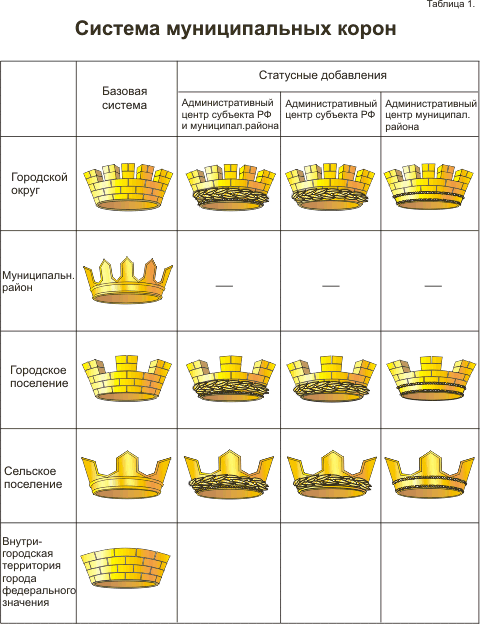 Приложение №2к Решению Думы МО «Майск» от 20.02.2014г №38Положение о Флаге муниципального образования «Майск».Настоящим положением устанавливается флаг муниципального образования «Майск», Осинского района Иркутской области, его описание и порядок официального использования. 1. Общие положения 1.1. Флаг муниципального образования муниципального образования «Майск», Осинского района Иркутской области (далее - ФЛАГ) является официальным символом муниципального образования «Майск».1.2. Положение о ФЛАГЕ и рисунок ФЛАГА хранятся в администрации муниципального образования «Майск» и доступны для ознакомления всем заинтересованным лицам. 1.3. ФЛАГ подлежит внесению в Государственный геральдический регистр Российской Федерации. 2. Описание ФЛАГА 2.1. Описание ФЛАГА: Прямоугольное полотно пересечено лазурной (синей) - перевязью слева, и разделяющей  Флаг на две угловые части разного цвета. Левая часть ФЛАГА (если стоять к флагу лицом)червлёная (красная),в верхней правой части червлёного участка цветок яблони, с пятью серебряными лепестками и с золотым центром – нектаром.Правая часть герба, зелёная, на зеленом фоне - золотой колос спелой пшеницы.3. Порядок воспроизведения ФЛАГА 3.1. Воспроизведение ФЛАГА, независимо от его размеров, техники исполнения и назначения, должно точно соответствовать описанию, приведенному в пункте 2.1. статьи 2 настоящего Положения и рисунку, приведенному в приложении к настоящему Положению. 3.2. Ответственность за искажение ФЛАГА, изменение композиции или цветов, выходящее за пределы геральдически допустимого, несет исполнитель допущенных искажений или изменений. 4. Порядок официального использования ФЛАГА 4.1. ФЛАГ поднят постоянно: - на зданиях органов местного самоуправления; - на зданиях официальных представительств муниципального образования «Майск» за пределами муниципального образования «Майск». 4.2. ФЛАГ установлен постоянно: - в залах заседаний органов местного самоуправления, - в рабочих кабинетах главы муниципального образования, выборных и назначаемых должностных лиц местного самоуправления. 4.3. ФЛАГ может: - быть поднят постоянно или подниматься на зданиях и территориях органов, организаций, учреждений и предприятий, находящихся в муниципальной собственности, муниципальном управлении или муниципальном подчинении, а также на зданиях и территориях органов, организаций, учреждений и предприятий, учредителем (ведущим соучредителем) которых является муниципальное образование «Майск» - быть установлен постоянно в залах заседаний руководящих органов и в рабочих кабинетах руководителей органов, организаций, учреждений и предприятий, находящихся в муниципальной собственности, муниципальном управлении или муниципальном подчинении, а также органов, организаций, учреждений и предприятий, учредителем (ведущим соучредителем) которых является муниципальное образование «Майск». ФЛАГ или его изображение может: - размещаться на транспортных средствах главы муниципального образования, иных выборных должностных лиц местного самоуправления; - размещаться на транспортных средствах, находящихся в муниципальной собственности. 4.4. ФЛАГ поднимается (устанавливается): - в дни государственных праздников – наряду с Государственным флагом Российской Федерации; - во время официальных церемоний и других торжественных мероприятий, проводимых органами местного самоуправления. 4.5. ФЛАГ может быть поднят (установлен) во время торжественных мероприятий, проводимых общественными объединениями, предприятиями, учреждениями и организациями независимо от форм собственности, а также во время частных и семейных торжеств и значимых событий. 4.6. При использовании ФЛАГА в знак траура ФЛАГ приспускается до половины высоты флагштока (мачты). При невозможности приспустить ФЛАГ, а также если ФЛАГ установлен в помещении, к верхней части древка выше полотнища ФЛАГА крепится черная сложенная пополам и прикрепленная за место сложения лента, общая длина которой равна длине полотнища ФЛАГА, а ширина составляет не менее 1/10 от ширины полотнища ФЛАГА. 4.7. При одновременном подъеме (размещении) ФЛАГА и Государственного флага Российской Федерации, ФЛАГ располагается справа от Государственного флага Российской Федерации (с точки зрения стоящего лицом к флагам). При одновременном подъеме (размещении) ФЛАГА и флага Иркутской области ФЛАГ располагается справа от флага Иркутской области(с точки зрения стоящего лицом к флагам). При одновременном подъеме (размещении) ФЛАГА, Государственного флага Российской Федерации и флага Иркутской области Государственный флаг Российской Федерации располагается в центре, а ФЛАГ – справа от центра (с точки зрения стоящего лицом к флагам). При одновременном подъёме (размещении) чётного числа флагов (но более двух), Государственный флаг Российской Федерации располагается слева от центра (если стоять к флагам лицом). Справа от Государственного флага Российской Федерации располагается флаг Иркутской области, слева от Государственного флага Российской Федерации располагается ФЛАГ; справа от флага Иркутской области располагается флаг иного муниципального образования, общественного объединения, либо предприятия, учреждения или организации. 4.8. Размер полотнища ФЛАГА не может превышать размеры полотнищ поднятых (установленных) рядом с ним Государственного флага Российской Федерации (или иного государственного флага), флага Иркутской области (или флага иного субъекта Российской Федерации). ФЛАГ не может располагаться выше поднятых (установленных) рядом с ним Государственного флага Российской Федерации (или иного государственного флага), флага Иркутской области (или флага иного субъекта Российской Федерации). 4.9. ФЛАГ или его изображение могут быть использованы в качестве элемента или геральдической основы: - флагов, вымпелов и иных подобных символов органов, организаций, учреждений и предприятий, находящихся в муниципальной собственности, муниципальном управлении или муниципальном подчинении, а также органов, организаций, учреждений и предприятий, учредителем (ведущим соучредителем) которых является муниципальное образование «Майск»; - наград муниципального образования «Майск»; - должностных и отличительных знаках главы муниципального образования, депутатов представительного органа местного самоуправления, выборных и назначаемых должностных лиц, сотрудников местного самоуправления и его подразделений. 4.10. ФЛАГ может быть поднят (установлен) постоянно или временно: - в памятных, мемориальных и значимых местах расположенных на территории муниципального образования «Майск»; - в местах массовых собраний жителей  муниципального образования «Майск»; - в учреждениях дошкольного воспитания и учреждениях среднего образования (средних школах). 4.11. Допускается размещение ФЛАГА или его изображения на: - печатных и иных изданиях информационного, официального, научного, научно-популярного, справочного, познавательного, краеведческого, географического, путеводительного и сувенирного характера; - грамотах, приглашениях, визитных карточках главы муниципального образования, должностных лиц органов местного самоуправления, депутатов представительного органа местного самоуправления. Допускается использование ФЛАГА в качестве геральдической основы для изготовления знаков, эмблем, иной символики при оформлении единовременных юбилейных, памятных и зрелищных мероприятий, проводимых в муниципальном образовании «Майск» или непосредственно связанных с муниципальным образованием «Майск». 4.12. Иные случаи использования ФЛАГА устанавливаются Главой муниципального образования. 5. Ответственность за нарушение настоящего Положения 5.1. Использование ФЛАГА с нарушением настоящего Положения, а также надругательство над ФЛАГОМ, влечет за собой ответственность в соответствии с законодательством Российской Федерации. 6. Заключительные положения 6.1. Внесение в состав (рисунок) ФЛАГА каких-либо изменений или дополнений, а также элементов официальных символов Иркутской области допустимо лишь в соответствии с законодательством Российской Федерации и законодательством Иркутской области. Эти изменения должны сопровождаться пересмотром статьи 3 настоящего Положения для отражения внесенных элементов в описании. 6.2. Все права на ФЛАГ принадлежит органам местного самоуправления муниципального образования «Майск»6.3. Контроль за исполнением требований настоящего Положения возлагается на главу муниципального образования «Майск». 6.4. Настоящее Положение вступает в силу со дня его официального опубликованияПриложение №3к Решению Думы МО «Майск» от 20.02.2014г №38Положение о Гимне муниципального образования «Майск».Настоящим Положением устанавливаются гимн муниципального образования «Майск»., его статус, описание и порядок официального использования.Статья 1. Статус гимна1.1. Гимн является официальным символом муниципального образования «Майск», отражающим единство его территории, исторические, культурные, социально-экономические и иные местные традиции.Статья 2. Описание гимна2.1. Гимн представляет собой музыкально-поэтическое произведение на стихи и музыку Власова А.М.2.2. Гимн может исполняться в оркестровом, хоровом, оркестрово-хоровом либо ином вокальном и инструментальном варианте. При этом могут использоваться средства звуко- и видеозаписи, а также средства теле- и радиотрансляции. 2.3. Гимн должен исполняться в точном соответствии с утвержденными музыкальной редакцией (приложение № 1) и текстом (приложение № 2)Статья 3. Порядок исполнения гимна3.1. Гимн исполняется: 3.1.1. при вступлении в должность Главы муниципального образования «Майск»., после исполнения Государственного гимна Российской Федерации. 3.1.2. при открытии первого и последнего заседания Думы муниципального образования «Майск». 3.1.3. во время официальной церемонии подъема флага муниципального образования «Майск».и других официальных церемоний; 3.1.4. во время церемоний встреч и проводов посещающих муниципального образования «Майск».с официальными визитами глав и (или) делегаций иностранных государств, межгосударственных и межправительственных делегаций в соответствии с дипломатическим протоколом и после исполнения Государственного гимна Российской Федерации; во время церемоний встреч и проводов посещающих муниципальное образование «Майск».с официальными визитами глав и(или) делегаций субъектов Российской Федерации, глав и(или) делегаций иных муниципальных образований. 3.2. Гимн может исполняться: 3.2.1. при открытии памятников и памятных знаков; 3.2.2. при открытии и закрытии торжественных собраний, посвященных государственным праздникам Российской Федерации, Иркутской области и праздникам муниципального образования «Майск». 3.2.3. при проведении официальных церемоний во время спортивных соревнований на территории муниципального образования «Майск».и за ее пределами — в соответствии с правилами проведения этих соревнований; 3.2.4. во время иных торжественных мероприятий, проводимых органами местного самоуправления, а также государственными и негосударственными организациями, частными лицами; 3.2.5. Гимн может транслироваться во время государственных праздников Российской Федерации, Иркутской области, во время Дня села и других муниципальных праздников средствами местного телевидения и радиовещания. 3.2.6. При официальном исполнении гимна присутствующие выслушивают его стоя, мужчины без головных уборов. В случае, если исполнение гимна сопровождается поднятием флага муниципального образования «Майск», присутствующие поворачиваются к нему лицом. 3.2.7. В случаях, когда федеральным законодательством предусмотрено исполнение Государственного гимна Российской Федерации, гимн муниципального образования «Майск».исполняется после него. В случаях, когда законодательством Иркутской области предусмотрено исполнение гимна Иркутской области, гимн муниципального образования «Майск».исполняется после него.Статья 4. Ответственность за нарушение настоящего положенияИсполнение и использование гимна с нарушением настоящего Положения, а также надругательство над гимном влечет за собой ответственность в соответствии с областным законом «Об административных правонарушениях».ТЕКСТ 1.   «Майский Гимн»Где неба синеваРассветы и закатыЖивут в тебе и мнеТой жизнью не простой.Припев:  Здесь реки и поля                       Туманами  объяты                       Да солнца первый луч	2 раза	И праздник – мой и твойНам не дано забытьВ потоке быстрой жизниИ свято сбережем Столетний хороводПрипев: Знамением зариРоссии и отчизныЗнать и моя земля	2 разаДостойно заживёт.Сибирское селоИ люди здесь простые.Мы память предков чтим, Защитников своихПрипев: Что в мае роковыхСороковых Россия                       И Майск наш тоже здесь	2 раза                       История хранитТЕКСТ 2.  «Майский Гимн»Люблю тебя мой край родной  Осинские просторы!Люблю обрывы над рекойИ эти косогоры,Колки берез, черёмух цвет,На горизонте хвойный лес…Милее не было и нетРодных полей, родимых  мест!Припев:Мой Майск родной, делю с тобойВсе беды и напасти.Мой Майск родной всегда со мной – Ты жизнь моя и счастье! Люблю весеннею порой тебя в садах цветущихЛюблю я слушать шум речной и гомон  птиц поющихЛюблю в прохладный летний дождь после жары и знояМилее края не найдешь, где все вокруг родное.Припев:Мой Майск родной, всегда с тобойМы делим все напасти – Твои сыны ходили в бойЗа мир, за наше счастье!Люблю людей твоих азарт в веселье и в работеЛюблю я юношей, девчат, что побеждают в спортеГоржусь, что есть у нас успех,Что есть спортсмены лучше всех,Что есть защитники страны – Твои отважные сыны!Припев:Живи всегда, мой  Майск родной.Живем мы дружною семьей.Мы трудимся, детей растимИ мирной жизнью дорожим!